СУМСЬКА МІСЬКА РАДАVII СКЛИКАННЯ LVII СЕСІЯРІШЕННЯвід 05 червня 2019 року № 5121– МРм. СумиВідповідно до розпорядження Кабінету Міністрів України від 16 січня 2019 року № 17-р «Про затвердження переліку та складу госпітальних округів Сумської області», наказу Міністерства охорони здоров’я України від 20.07.2017 № 165 «Про затвердження Примірного положення про госпітальний округ», розпорядження голови Сумської обласної державної адміністрації від 19.02.2019 № 108-ОД «Про затвердження Плану першочергових дій по створенню в Сумській області госпітальних округів», з метою удосконалення системи охорони здоров’я, поліпшення надання вторинної (спеціалізованої) медичної допомоги населенню Сумської області, у зв’язку з проведенням уточнених розрахунків щодо кількості представників від кожної територіальної громади, які входять до складу Сумського госпітального округу, керуючись пунктом 30 статті 26 Закону України «Про місцеве самоврядування в Україні», Сумська міська радаВИРІШИЛА:Викласти додаток до рішення Сумської міської ради від 27 березня 2019 року № 4787-МР «Про делегування представників від територіальної громади м. Суми для роботи у складі Сумського госпітального округу» у новій редакції згідно з додатком до цього рішення.Організацію виконання даного рішення покласти на заступника міського голови з питань діяльності виконавчих органів ради Галицького М.О.Сумський міський голова                                                                     О.М. ЛисенкоВиконавець: Чумаченко О.Ю._________ __.06.2019Рішення Сумської міської ради «Про внесення змін до рішення Сумської міської ради від 27 березня 2019 року № 4787-МР «Про делегування представників від територіальної громади м. Суми для роботи у складі Сумського госпітального округу» доопрацьовано і вичитано, текст відповідає оригіналу прийнятого рішення та вимогам статей 6 – 9 Закону України «Про доступ до публічної інформації» та Закону України «Про захист персональних даних».Проект рішення Сумської міської ради «Про внесення змін до рішення Сумської міської ради від 27 березня 2019 року № 4787-МР «Про делегування представників від територіальної громади м. Суми для роботи у складі Сумського госпітального округу» був завізований:Додаток до рішення Сумської міської ради«Про внесення змін до рішення Сумської міської ради від 27 березня 2019 року № 4787-МР «Про делегування представників від територіальної громади м. Суми для роботи у складі Сумського госпітального округу»від 05 червня 2019 року № 5121–МРСклад представників від територіальної громади м. Суми для роботи у складі Сумського госпітального округуСумський міський голова                                                                     О.М. ЛисенкоВиконавець: Чумаченко О.Ю._________ __.06.2019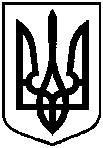 Про внесення змін до рішення Сумської міської ради від 27 березня 2019 року 
№ 4787-МР «Про делегування представників від територіальної громади м. Суми для роботи у складі Сумського госпітального округу»В.о. начальника відділу охорони  
здоров’я Сумської міської ради                                                                                                                          О.Ю. ЧумаченкоЗаступник міського голови з питань діяльності виконавчих органів радиМ.О. ГалицькийНачальник правового управління Сумської міської радиО.В. ЧайченкоСекретар Сумської міської радиА.В. Баранов1.Галицький Максим Олеговичзаступник міського голови з питань діяльності виконавчих органів ради2.Чумаченко Олена Юріївназаступник начальника відділу охорони здоров’я Сумської міської ради3.Хекало Світлана Анатоліївнаголовний бухгалтер централізованої бухгалтерії відділу охорони здоров’я Сумської міської ради4.Домінас Валентина Михайлівнадиректор комунального некомерційного підприємства «Центральна міська клінічна лікарня» Сумської міської ради5.Ємець Олександр Михайловичдиректор комунального некомерційного підприємства «Дитяча клінічна лікарня Святої Зінаїди» Сумської міської ради6.Лобода Андрій Миколайовичдиректор медичного інституту Сумського Державного університету 
(за згодою)7.Шилов Володимир Олександровичдепутат Сумської міської ради8. Перепека Юрій Олександровичдепутат Сумської міської ради9.Хоруженко Олександр Олеговичдиректор Сумського відокремленого підрозділу Установи «Центр розвитку місцевого самоврядування» (за згодою)10.Мамай Алла Сергіївнапровідний юрисконсульт інформаційно-аналітичного центру медичної статистики відділу охорони здоров’я Сумської міської ради11.Котюк Ірина Володимирівнакерівник громадської організації «Сумська медична ініціатива» 
(за згодою)